   ПРАВИЛЬНАЯ АРТИКУЛЯЦИЯ ЗВУКА   Л:    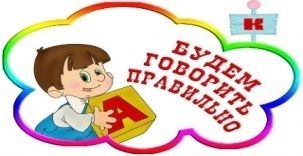 Губы раскрыты, нейтральны, принимают положение последующего гласного;зубы разомкнуты, язык свободный, распластанный "лопаткой";кончик поднят к альвеолам или шейкам верхних резцов и образует с ними плотную смычку;боковые края языка опущены и образуют с коренными зубами щели, через которые проходит воздух;корень языка поднят.                         Артикуляционные упражнения: "Улыбка", "Лопатка", "Вкусное варенье", "Чашечка", "Барабан", "Накажем непослушный язычок", "Грибок", "Пароход гудит", надувание щек, выдыхание воздуха через щеки с прикушенным широким языком.                   Автоматизация звука  слога и словах:1. ал, ол, ул, ыл, ел, ил, ял.2. бал, вал, зал, мал, гол, зол, пол, тол, гул, дул, мул, мел, сел, пел, бил, пил, мил, выл, был, ныл.3. бокал, канал, овал, укол, стол, сокол, дятел, факел, котел, вокзал, обвал, пенал, ствол, угол, стул, узел, осел.4. алмаз, галка, полка, скакалка, балкон, колдун, вулкан, белка, копилка, волны, долго, молния, палка, халва, булка, колбаса, посылка, солдат, метелка, носилки, алфавит, иголка, галстук, фиалка, колготки, толпа, вилка, мелкий, толстый.5. ла, ло, лу, лы6. лак, лампа, ладонь, ласточка, пила, скала, палатка, лавка, лапша, акула, талант, ласка, лавина, юла, кулак, булавка.7. лоб, лодка, лом, ломать, лопатка, баллон, болото, колоть, солонка, волосы, голод, золото, молоко, ловкий, лось, локоть, лоток, колонка, холодный, солома, улов, голова, голос, колос, холод, молоток.8. лыжи, полынь, лыко, улыбка, лысый, вилы, алый, пилы, белый, милый.9. луг, лужа, лук, лупа, луна, лужок, лукошко, лужайка, лунатик, валун, тулуп, шалун, голубь, желуди, палуба.10. кла, кло, клу,клы                               бла, бло, блу, блызла, зло, злу, злы                                      хла, хло, хлу, хлыпла, пло, плу, плы                                    гла, гло, глу, глысла, сло, слу, слы                                      фла, фло, флу, флы11.клад, кладовка, класть, классный, клок, клоун, клочок, клубок, клубника, клумба, кукла, склад, поклон, клавиши, клапан, класс, клоп, клуб, клубни, клыки, закладка, свекла, пекло, склон, стекло.12. глава, гладкий, глаза, глобус, глоток, глубина, глупый, главный, гладить, гланды, глубокий, глухой, глагол, согласный, гласный, глотка, глупость, глыба.13. благо, блокнот, бланк, блондин, облако, блоха, яблоко, блуза, каблук.14. плавать, плов, плот, плакать, пламя, плод, плотина, плакат, пломба, плотник, план, платок, плохо, плата, плут, платье, плуг, пластинка.15. слабый, слойка, слава, слон, сладкий, слух, весло, слово, масло, слоги.16. флаг, хлам, флакон, хлопать, хлопушка, флот, хлыст.17. болт, волк, полк, толк, столб, холм, холст, шелк, шланг, шлагбаум.            Автоматизация звука  в предложениях и стихах:На балконе лопнуло стекло. Элла сломала лыжную палку.Мила гладила платье для куклы.Володя ловил плотву с лодки.Светлана слушала звон колоколов.Котенок лакал молоко.Вулкан ожил, клокотал и дымился.Володя запивал клубнику холодным молоком.Мила гладила и складывала халаты на полку.Клава слушала, как весело заливался соловей.Стеклянная бутылка лопнула от холода.Алла заколола волосы золотой заколкой.Алла ела булку с маслом.Долго куковала кукушка.Павел заблудился в глухом лесу.Володя склонил голову над столом.Володя укололся булавкой.Белый снег, белый мел,                            Все бело, бело, бело!Белый заяц тоже бел.                                Много снегу намело!А вот белка не бела,                                  Вот веселые деньки!Белой белка не была.                                Все на лыжи и коньки!Головой кивает слон,                               Елка, елка, елочка -Он слонихе шлет поклон.                        Колкая иголочка.Дятел на дубу сидит.                                Дятел сидел на елке,Дятел клювом дуб долбит.                      Долго сидел на елкеДень долбил, два долбил -                       И долбил, долбил иголки.В небо носом угодил.        ПРАВИЛЬНАЯ АРТИКУЛЯЦИЯ ЗВУКА   Ль:см. звук Л (твердый) с некоторыми особенностями:корень языка сильно напряжен и опущен;передне-средняя часть спинки языка поднята;несколько подвинута вперед и прижимается к альвеолам вместе с кончиком языка;кончик языка сильно напряжен.                         Артикуляционные упражнения: см. звук Л, дополнительные: "Киска сердится", "Катушка", "Горка".                   Автоматизация звука  слога и словах:1. ли, ле, лю, ля, лё.2. липа, лист, лисий, линия, линза, лиса, Лиза, лимон, лиана, листопад, лимузин, павлин, калина, улитка, великан, лифт, ливень, Лида, лить, лилия, лицо, линейка, налим, оливы, малина, долина, пеликан.3. лев, лебедь, леска, билет, полено, железо, болеть, лес, лето, лейка, лень, олень, налево, лента, лесенка, колено, улей, балет, тюлень.4. люди, салют, люк, полюс, лютик, коляска, любить, поляна, неделя.5. лед, лен, легкий, летчик, Алена, Алеша, василек, колеса, кулек, полет, самолет, мотылек, кошелек, зеленый, соленый, теленок.6. аль, оль, уль, ыль, иль, ель, юль.7. даль, шаль, сталь, ноль, соль, соболь, стиль, капель, кисель, вальс, пальма, альбом, боль, моль, пыль, хмель, цель, шмель, июль, только, пульт, пульс.8. кля, кле, клю, кли, клё.9. клякса, клятва, клей, клещ, вафли, климат, клюв, наклейка, клен, плен, пляж, плюс, плед, пленка, цапля, глина, угли, сабля, блеск, блюдо, клюква, ключ, блюдце, плечи, плюшка, плита, петля, шлем, суфле, туфля, близко, сливы, сливки, слезы, котлета, козлята, шляпа, шли, шлюпка.Автоматизация звука  в предложениях и стихах:Толя и Валя гуляли в кленовой аллее.Люда и Оля покупали лимоны.Кленовые листья падали на землю.На лесной поляне паслись олени с оленятами.Лена поливает из лейки лилии и тюльпаны.На полянке мы гуляли, вили мы венки,А на нас глядели с поля васильки...Незабудки мы считали. Сколько их, гляди!Нам листочками кивали васильки.Мы летали высоко,                              Мы листики осенние.Мы летали низко,                                На елках мы сидели.Мы летали далеко,                              А потом мы полетелиМы летали близко.                              И на землю сели.Самолет, самолет,                                Ой, ладушки, ладушки!Он готов уже в полет,                          Испекли оладушки. Полетит он над полями,                      На окно поставили,Полетит он над лесами.                       Остывать заставили.